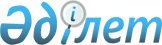 Қостанай облысы әкімдігінің 2022 жылғы 20 қаңтардағы № 23 "Мектепке дейінгі тәрбие мен оқытуға мемлекеттік білім беру тапсырысын, ата-ана төлемақысының мөлшерін бекіту туралы" қаулысына өзгерістер енгізу туралыҚостанай облысы әкімдігінің 2023 жылғы 14 ақпандағы № 59 қаулысы. Қостанай облысының Әділет департаментінде 2023 жылғы 15 ақпанда № 9932 болып тіркелді
      Қостанай облысының әкімдігі ҚАУЛЫ ЕТЕДІ:
      1. Қостанай облысы әкімдігінің "Мектепке дейінгі тәрбие мен оқытуға мемлекеттік білім беру тапсырысын, ата-ана төлемақысының мөлшерін бекіту туралы" 2022 жылғы 20 қаңтардағы № 23 қаулысына (Нормативтік құқықтық актілерді мемлекеттік тіркеу тізілімінде № 26597 болып тіркелген) келесі өзгерістер енгізілсін:
      көрсетілген қаулының 1, 2-қосымшалары осы қаулының 1, 2-қосымшаларына сәйкес жаңа редакцияда жазылсын.
      2. "Қостанай облысы әкімдігінің білім басқармасы" мемлекеттік мекемесі Қазақстан Республикасы заңнамасында белгіленген тәртіпте:
      1) осы қаулының аумақтық әділет органында мемлекеттік тіркелуін;
      2) осы қаулының ресми жарияланғанынан кейін Қостанай облысы әкімдігінің интернет-ресурсында орналастырылуын қамтамасыз етсін.
      3. Осы қаулының орындалуын бақылау Қостанай облысы әкімінің жетекшілік ететін орынбасарына жүктелсін.
      4. Осы қаулы оның алғашқы ресми жарияланған күнінен бастап қолданысқа енгізіледі, осы қаулының 1-қосымша 2023 жылғы 1 қаңтарынан бастап туындаған қатынастарға қолданылады. Қостанай облысында мектепке дейінгі тәрбие мен оқытуға мемлекеттік білім беру тапсырысы Қостанай облысы бойынша мектепке дейінгі тәрбие мен оқытуға ата-ана төлемақысының мөлшері
					© 2012. Қазақстан Республикасы Әділет министрлігінің «Қазақстан Республикасының Заңнама және құқықтық ақпарат институты» ШЖҚ РМК
				
      Қостанай облысының әкімі 

К. Аксакалов
Қостанайоблысы әкімдігінің2023 жылғы 14 ақпандағы№ 59 қаулысына1-қосымшаҚостанайоблысы әкімдігінің2022 жылғы 20 қаңтардағы№ 23 қаулысына1-қосымша
№
Елді мекен
Тәрбиеленушілер саны
Мемлекеттік және жеке меншік мектепке дейінгі ұйымдарда мектепке дейінгі топтардың түрлері және айына бір тәрбиеленушіге жұмсалатын шығындардың орташа құны (теңге)
Мемлекеттік және жеке меншік мектепке дейінгі ұйымдарда мектепке дейінгі топтардың түрлері және айына бір тәрбиеленушіге жұмсалатын шығындардың орташа құны (теңге)
Мемлекеттік және жеке меншік мектепке дейінгі ұйымдарда мектепке дейінгі топтардың түрлері және айына бір тәрбиеленушіге жұмсалатын шығындардың орташа құны (теңге)
Мемлекеттік және жеке меншік мектепке дейінгі ұйымдарда мектепке дейінгі топтардың түрлері және айына бір тәрбиеленушіге жұмсалатын шығындардың орташа құны (теңге)
№
Елді мекен
Тәрбиеленушілер саны
болу режимі 9 сағаттық топта
болу режимі 10,5–12 сағаттық топта
санаторлы топта
арнайы топтар
1
қала 
19549
42675
46189
68404
81865
2
ауыл 
5482
46892
50933
76310
91748Қостанайоблысы әкімдігінің2023 жылғы 14 ақпандағы№ 59 қаулысына2-қосымшаҚостанайоблысы әкімдігінің2022 жылғы 20 қаңтардағы№ 23 қаулысына2-қосымша
№
Мектепке дейінгі ұйымдардың орналасқан жері
Мектепке дейінгі тәрбие мен оқыту ұйымдарындағы ата-ананың бір айдағы төлемақысының мөлшері (теңге) 3 жасқа дейін/3 жастан бастап
Мектепке дейінгі тәрбие мен оқыту ұйымдарындағы ата-ананың бір айдағы төлемақысының мөлшері (теңге) 3 жасқа дейін/3 жастан бастап
Мектепке дейінгі тәрбие мен оқыту ұйымдарындағы ата-ананың бір айдағы төлемақысының мөлшері (теңге) 3 жасқа дейін/3 жастан бастап
№
Мектепке дейінгі ұйымдардың орналасқан жері
9 сағаттық режимдегі топтар
10,5 сағаттық режимдегі топтар
12 сағаттық режимдегі топтар
1
Алтынсарин ауданы
3 жасқа дейін – 12125
3 жастан бастап – 14831
-
-
2
Амангелді ауданы
-
3 жасқа дейін – 9606
3 жастан бастап – 12338
-
3
Арқалық қаласы
3 жасқа дейін – 14215
3 жастан бастап – 17163
3 жасқа дейін – 14215
3 жастан бастап – 17163
3 жасқа дейін – 14361
3 жастан бастап – 17369
4
Әулиекөл ауданы
-
3 жасқа дейін – 11994
3 жастан бастап – 15295
-
5
Бейімбет Майлин ауданы
3 жасқа дейін – 12761
3 жастан бастап – 14824
3 жасқа дейін – 15545
3 жастан бастап – 17506
-
6
Денисов ауданы
-
3 жасқа дейін – 12498
3 жастан бастап – 15783
-
7
Жангелдин ауданы
-
3 жасқа дейін – 10056
3 жастан бастап – 12828
-
8
Жітіқара ауданы
-
3 жасқа дейін – 15451
3 жастан бастап – 19219
-
9
Қамысты ауданы
3 жасқа дейін – 15769
3 жастан бастап – 18602
-
-
10
Қарабалық ауданы
-
3 жасқа дейін – 13296
3 жастан бастап – 16507
-
11
Қарасу ауданы
-
3 жасқа дейін – 11242
3 жастан бастап – 12893
-
12
Қостанай ауданы
-
3 жасқа дейін – 12068
3 жастан бастап – 14927
3 жасқа дейін – 16394
3 жастан бастап – 19989
13
Қостанай қаласы
-
-
3 жасқа дейін – 17690
3 жастан бастап – 20880
14
Лисаков қаласы
-
3 жасқа дейін – 14012
3 жастан бастап – 17165
-
15
Меңдіқара ауданы
-
3 жасқа дейін – 15810
3 жастан бастап – 18221
-
16
Науырзым ауданы
-
3 жасқа дейін – 13772
3 жастан бастап – 16556
-
17
Рудный қаласы
-
-
3 жасқа дейін – 16450
3 жастан бастап – 19161
18
Сарыкөл ауданы
3 жасқа дейін – 12000
3 жастан бастап – 14500
3 жасқа дейін – 12000
3 жастан бастап – 14500
-
19
Ұзынкөл ауданы
-
3 жасқа дейін – 10921
3 жастан бастап – 15315
-
20
Федоров ауданы
-
3 жасқа дейін – 11753
3 жастан бастап – 14261
-